Тест на знание истории битвы за Москву1. Укажите хронологические рамки битвы за Москву.А) 22 июня – 23 июля 1941 года;Б) 30 сентября 1941 года – 20 апреля 1942 года;В) 30 октября 1941 года – 4 июля 1942 года;Г) 17 июля – 2 февраля 1943 года.2. Укажите название военной операции вермахта по захвату Москвы.А) «Барбаросса»;Б) «Удар грома»;В) «Тайфун»;Г) «Цитадель».3. В каком из перечней приведены все имена военачальников, командовавших советскими войсками в битве за Москву?А) Г.К. Жуков, И.С. Конев, С.К. Тимошенко;Б) С.М. Буденный, Г.К. Жуков, К.К. Рокоссовский;В) С.К. Тимошенко, Р.Я. Малиновский, С.М. Буденный;Г) К.К. Рокоссовский, С.К. Тимошенко, С.М. Буденный.4. В начале битвы за Москву, 5–6 октября 1941 года, 5 советских армий попали в немецкое окружение, в результате событий, получивших название…А) Киевский котел;Б) Минский котел;В) Вяземский котел;Г) Сталинградский котел.5. Какое событие позволило советскому командованию перебросить под Москву дополнительные силы в виде резервных дивизий из Сибири?А) Отказ Японии от вступления в войну с СССР;Б) начало Тихоокенской войны США с Японией;В) окончание Русско-финской войны;Г) начало блокады Ленинграда.6. Прочитайте отрывок из текста и ответьте на вопрос.«Даже Гитлер ошибается в оценке Советского Союза. Поэтому что уж говорить о нашем разведуправлении. Война Германии продолжится до конца года… Каково же будущее империи? Перспективы мрачные. Поистине, будущее не угадаешь…» Какой из стран «Оси» принадлежит документ, отрывок из которого приведен выше?7. В декабре 1941 года немецкий генерал Ганц Гудериан начал отводить свои войска к западу, указав, что потери от _________ превысили боевые. После этого Гитлер уволил генерала Гудериана.Назовите пропущенное слово.8. Важнейший итог битвы за Москву:А) Отступление немцев от Москвы;Б) изменение соотношения сил на фронте в пользу Красной армии;В) формирование дивизий народного ополчения г. Москвы;Г) провал гитлеровского плана молниеносной войны с СССР.9. Кто являлся командующим Московским военным округом в период битвы за Москву?А) Генерал армии И.В. Тюленев;Б) генерал-лейтенант П.А. Артемьев;В) генерал-лейтенант А.И. Ерёменко;Г) генерал армии Г.К. Жуков.10. Укажите дату вступления Г.К. Жукова в должность командующего Западным фронтом?А) 30 сентября 1941 года;Б) 5 октября 1941 года;В) 6 октября 1941 года;Г) 10 октября 1941 года.11. Какое имя получили в народе артиллерийские системы, которые успешно действовали в битве под Москвой (немцы называли их «пушками смерти»)?А) «Папаша»;Б) «Света»;В) «Катюша»;Г) «Зверобой».12. 15 октября 1941 года Государственный комитет обороны СССР принял постановление «Об эвакуации столицы СССР Москвы». В какой город была организована эвакуация правительственных учреждений?А) Куйбышев (Самара);Б) Рязань;В) Ярославль;Г) Тверь.13. 16 октября 1941 года стало первым и пока единственным днем в истории, когда прекратил работу этот объект инфраструктуры города Москвы. Его готовили к разрушению в случае занятия города немцами. Укажите название объекта.14. Осадное положение Москвы было объявленоА) 22 июня 1941 года;Б) 30 сентября 1941 года;В) 20 октября 1941 года;Г) 7 ноября 1941 года.15. Укажите дату начала контрнаступления советских войск под Москвой (число, месяц, год).16. Кому принадлежит данное высказывание?«За несколько недель три самых основных промышленных района будут полностью в наших руках… Создана наконец предпосылка к последнему огромному удару, который еще до наступления зимы должен привести к уничтожению врага. Сегодня начинается последнее большое, решающее сражение этого года!»17. Сопоставьте названия и аббревиатуры оборонительных сооружений (или их элементов) и их описание.18. Когда была учреждена представленная на изображении медаль (укажите число, месяц, год)?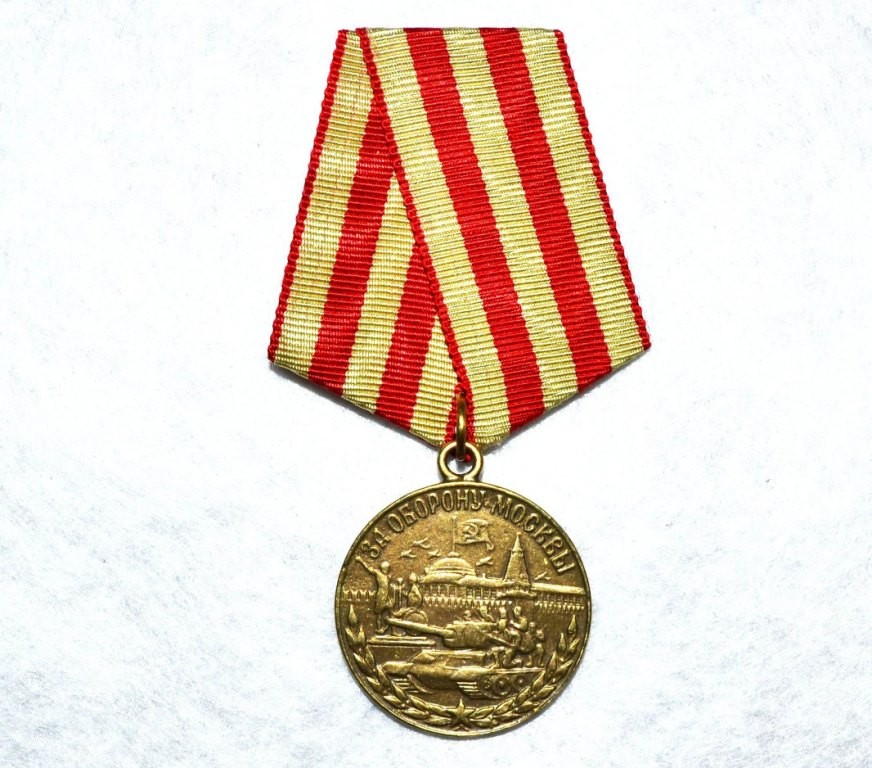 19. Кому принадлежит фраза «Велика Россия, а отступать некуда – позади Москва!»?А) И.В. Сталину;Б) Г.К. Жукову;В) В.Г. Клочкову;Д) К.К. Рокоссовскому.20. На фото – групповой портрет членов экипажей этого советского бомбардировщика во время битвы за Москву (ноябрь – декабрь 1941 года). Укажите название бомбардировщика.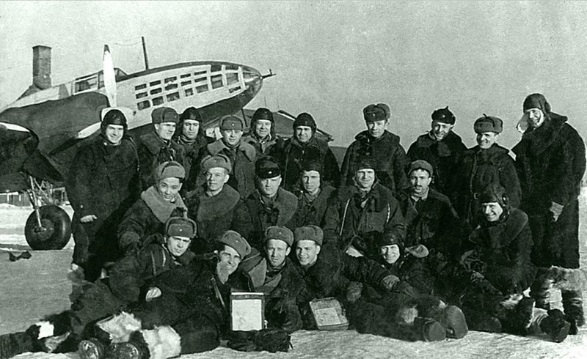 Ключ к тесту1.ДОТАДеревоземляная огневая точка – полевое оборонительное фортификационное сооружение, построенное из бревен, досок и грунта2.ДЗОТБДолговременная огневая точка, отдельное малое капитальное фортификационное сооружение из монолитного или сборного железобетона, камня на растворе, железных балок с арматурой и броневых закрытий3.ЭСКАРПВНасыпь в фортификационном сооружении, предназначенная для удобной стрельбы, защиты от пуль и снарядов, а также для укрытия от наблюдения противника, служащая для образования боевой позиции, а в укреплениях представляющая и дополнительную преграду на случай штурма; может изготавливаться из железа, природного камня, дерева и других подручных материалов, чаще всего для изготовления используется земля4.БрустверГКрутой внутренний откос рва долговременного или полевого укрепления№ вопросаОтвет№ вопросаОтвет1.Б11.В2.В12.А 3.А13.Метрополитен4.В14.В5.А15.5 декабря 1941 года6.Япония16.Адольф Гитлер7.Мороз17.1 – Б; 2 – А; 3 – Г; 4 – В8.Г18.1 мая 1944 года9.Б19.В10.Г20.Ил-4